Social Media Planner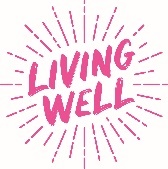 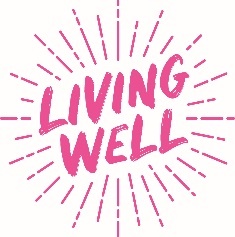 Living Well Self Care Week Events - Tues 14th & Thurs 16th November 2023Graphics for these events are available in the following languages: 
Czech / English / PolishChannelMessageImageTwitter👋 Come and meet the Living Well team! We’re offering FREE health checks to celebrate #SelfCareWeek @AiredaleSC📌 Tues 14 Nov from 11-3pm.General Health/Physical Activity Referral/Help to Stop Smoking/Blood Pressure Checks/Managing Your Weight & more! www.mylivingwell.co.uk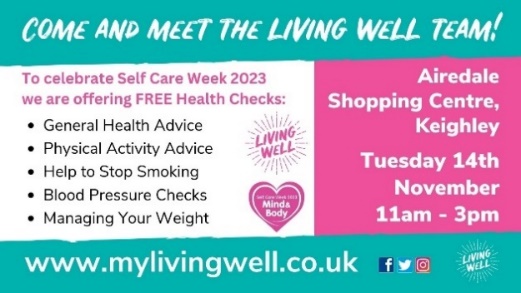 Facebook👋 Come and meet the Living Well team! We’re offering FREE health checks to celebrate #SelfCareWeek @AiredaleShoppingCentre📌 Tues 14 Nov from 11-3pm.🔹 General Health Advice🔹 Physical Activity Referral🔹 Help to Stop Smoking🔹 Blood Pressure Checks🔹 Managing Your Weight & more!www.mylivingwell.co.uk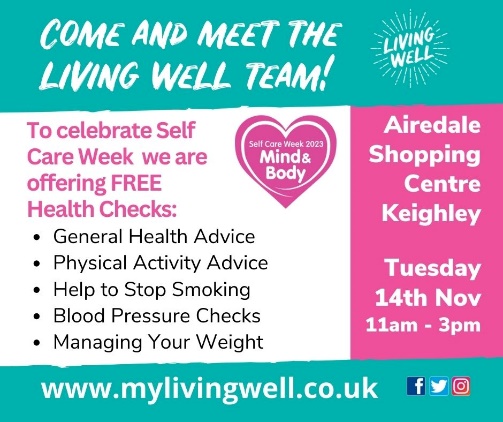 Insta👋 Come and meet the Living Well team! We’re offering FREE health checks to celebrate #SelfCareWeek @AiredaleShoppingCentre📌 Tues 14 Nov from 11-3pm.🔹 General Health Advice🔹 Physical Activity Referral🔹 Help to Stop Smoking🔹 Blood Pressure Checks🔹 Managing Your Weight & more!www.mylivingwell.co.uk#health #keighley #selfcare #stopsmoking #bloodpressure #healthylifestyle #healthyliving 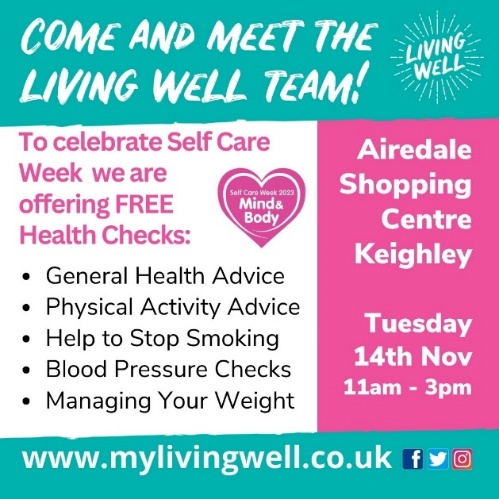 ALT TextCome and meet the Living Well team! To celebrate Self Care Week 2023 we are offering FREE health checks: General health advice, physical activity advice, help to stop smoking, blood pressure checks, managing your weight. Airedale Shopping Centre Keighley. Tuesday 14 November 11-3pm www.mylivingwell.co.ukCome and meet the Living Well team! To celebrate Self Care Week 2023 we are offering FREE health checks: General health advice, physical activity advice, help to stop smoking, blood pressure checks, managing your weight. Airedale Shopping Centre Keighley. Tuesday 14 November 11-3pm www.mylivingwell.co.ukTwitter👋 Come and meet the Living Well team! We’re offering FREE health checks to celebrate #SelfCareWeek @TheBroadwayBrad📌 Thurs 16 Nov from 11-3pm.General Health/Physical Activity Referral/Help to Stop Smoking/Blood Pressure Checks/Managing Your Weight & more! www.mylivingwell.co.uk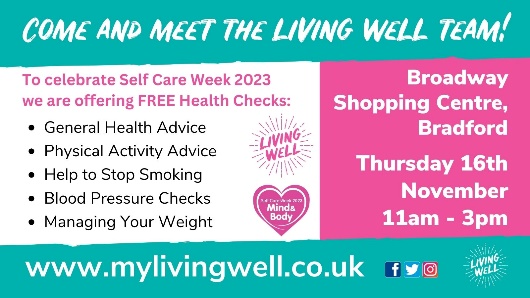 Facebook👋 Come and meet the Living Well team! We’re offering FREE health checks to celebrate #SelfCareWeek @BroadwayShoppingCentre📌 Thurs 16 Nov from 11-3pm.🔹 General Health Advice🔹 Physical Activity Referral🔹 Help to Stop Smoking🔹 Blood Pressure Checks🔹 Managing Your Weight & more!www.mylivingwell.co.uk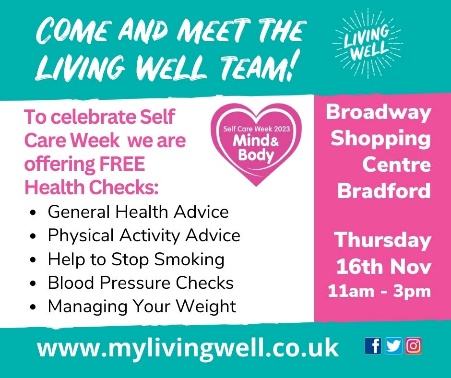 Insta👋 Come and meet the Living Well team! We’re offering FREE health checks to celebrate #SelfCareWeek @BroadwayShoppingCentre📌 Thurs 16 Nov from 11-3pm.🔹 General Health Advice🔹 Physical Activity Referral🔹 Help to Stop Smoking🔹 Blood Pressure Checks🔹 Managing Your Weight & more!www.mylivingwell.co.uk#health #keighley #selfcare #stopsmoking #bloodpressure #healthylifestyle #healthyliving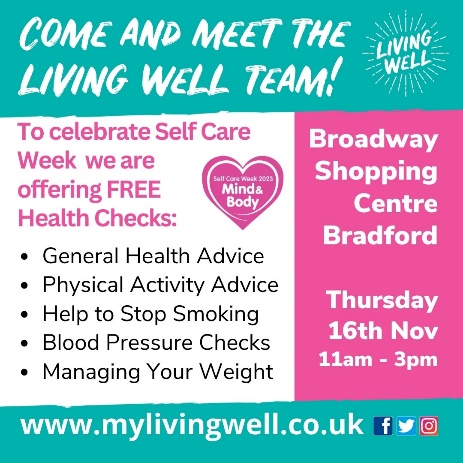 ALT TextCome and meet the Living Well team! To celebrate Self Care Week 2023 we are offering FREE health checks: General health advice, physical activity advice, help to stop smoking, blood pressure checks, managing your weight. Broadway Shopping Centre Bradford. Thursday 16 November 11-3pm www.mylivingwell.co.ukCome and meet the Living Well team! To celebrate Self Care Week 2023 we are offering FREE health checks: General health advice, physical activity advice, help to stop smoking, blood pressure checks, managing your weight. Broadway Shopping Centre Bradford. Thursday 16 November 11-3pm www.mylivingwell.co.uk